Spelling Zapper 5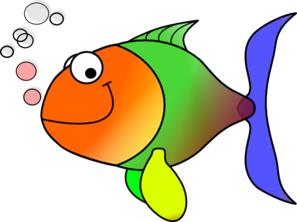 becausetherecouldshouldcalledwhyhowonceagain